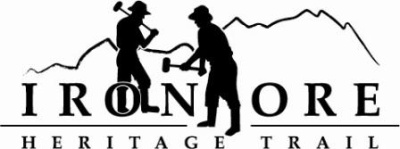 102 W. Washington Suite 232
Marquette, MI 49855
906-235-2923
ironoreheritage@gmail.comIRON ORE HERITAGE RECREATION AUTHORITY
BOARD MEETING MINUTES OF NOVEMBER 18, 2020DRAFT MINUTES 
ROLL CALL – Don Britton, Chair, Chocolay Township; Glenn Johnson, Vice Chair/Secretary, Marquette Township; Lauren Luce, Treasurer, Marquette County; Al Reynolds, Exec Comm At Large, Negaunee Township; Bob Hendrickson, Negaunee; Dawn Hoffman, Tilden Township; Jim Brennan, Republic TownshipExcused Absence:  Nick Leach, Marquette; Larry Bussone,IshpemingGuest:  Mike Lempinen
Staff:  Carol FulsherPUBLIC COMMENT (Agenda Items – Limit to three minutes) – No public comment
APPROVAL OF CONSENT – Brennan motioned to approve consent agenda as presented; Johnson seconded motion.  Consent agenda included October meeting minutes, October Balance Sheet showing total current assets of $639,093, total current liabilities of $164,633.92 and total equity of $4747,459.54; October Profit/Loss showing income of $2232.99 and expenses of $137,029.77 for net income of ($141,943.49); YTD income of $12,788.31; Q4 Budget v Actual showing income at 27%, expenses at 53% and net income at 54%, YTD income at 168%, total expenses at 68%. October General Ledger showing checks written 1150 to 1167; and November bills to be paid totaling $84,286.12. Vote and motion carried. 
APPROVAL OF AGENDA – Reynolds motioned to approve agenda as presented; Johnson seconded motion. Vote and motion carried.
OLD BUSINESSMichigan Grant UpdatesNegaunee Township Trailhead TF20.0054 final score 340 – Final score of 340, up from 305.  Negaunee Township Trailhead RP20.0036 score 185 – Final score of 185 up from 165 preliminary. Our project made 1st page of 5 pages of projects.Ishpeming/Negaunee Lighting TF20.0084 score 330 – Score stayed the same as preliminary. Weather Shelters/Fishing Piers – The project bid documents were approved by DNR and are now out on bid.  Significant new beaver activity in area has water up 5 feet. Working to get water down so project can proceed once bids in and awarded.  Trappers hired. Bids due on December 3. 2021 Rural Development Fund Grants – Shoreline erosion requests for $100K submitted. Projects reviewed in January and awarded in February.2020 Maintenance List and Updates – Items in bold still need to be done.  Some items will carry over to 2021 while other items still to be finished for 2020 year. Lake Superior Shoreline Erosion Work – All 2020 work is finished with last payment going out to A. Lindberg tomorrow. We have been reimbursed by Marquette and Chocolay and one time from DNR.  We have two additional grant requests to be reimbursed by DNR. NEW BUSINESS2021 Budget Draft 2 – Johnson motioned to approve 2021 Budget as presented; Hoffman seconded.  Budget includes tax payments of $314,982; ORV grant funds of $33,665, and State grants of $160K including $50K for Negaunee Township Trailhead; $100K from MDARD for shoreline erosion and $10K from MCACA for reuse of artwork. Total income of $513,502.  Expenses include payroll and taxes of $78,516; Negaunee Township trailhead of $100,000 (including engineering fees), trail signage and art of $35K, and trail maintenance of $194,700 including $130K for shoreline erosion, $64K for new aggregate, pavement fixes and $30K of regular maintenance.  Vote and motion carried by roll call vote of 6 yeses, 0 no, and 3 absences.Donation of Property to IOHRA – Fulsher noted that she was contacted by property owner in Negaunee who wants to donate land to us in east Negaunee that abuts property we already own.  Reviewed with City of Negaunee and they approved of donation if it happens.  Could help us with our boardwalk plans.ADMINISTRATOR REPORT – Noted that Nick Leach found language in planning document that exempts us from local planning due to us being a Michigan Trailway. Fulsher sold a bench that will be placed south of Carp River. Congrats to Jim Brennan being elected as Republic township supervisor.  BOARD COMMENT – Brennan noted this the millage for the dam passed. Hendrickson talked to Sean Soucy from EGLE and canoe portage could be on same permit as fishing piers/weather shelter; Luce shared happy news that she is going to have a baby next spring. PUBLIC COMMENT – No public comment.ADJOURNMENT - Hoffman motioned to adjourn meeting; Brennan seconded motion.  Vote and motion carried and meeting adjourned at 5 pm. 




NEXT MEETING DATE: December 16, 2020, 4:30 pm, Zoom